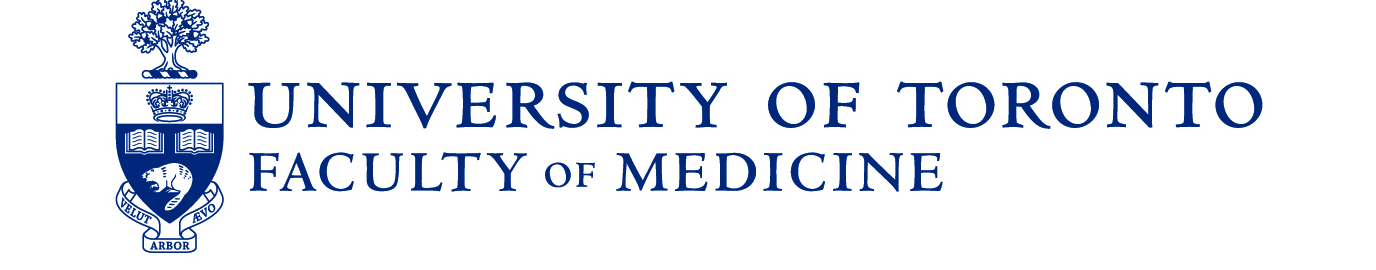 Annual Disclosure Form – Relationships with Private Sector EntitiesThis form is confidential when completed.Information collected will be used by Department Chairs and the Faculty to assess potential Conflict of Interest of the individual.  Deidentified data may be used for aggregated reports. Please return this form to UTDRO Business Manager, Alena Wasney at alena.wasney@utoronto.ca by December 31, 2017.Note: Faculty members already submitting a disclosure form to a clinical or research institution affiliated with the Faculty may submit a signed current copy of the same form.INCOMEReport all amounts greater than $5000 received from a single sourceThis includes, but may not be limited to, salary support, consultancy fees, honoraria, research support, Ownership interest, or Financial interest as defined in these Standards.Do not declare income from:The University of Toronto, an affiliated clinical or research institute, or from clinical practice.Honoraria from other universities, agencies such as national or provincial Colleges or granting agencies.	I have nothing to declare(Insert further rows as needed)HOLDINGS Report the existence of Financial Interest or Ownership Interest greater than $5000 in businesses operating in areas related to your practice, research, or other professional activity.Report for yourself, immediate family members, or associated entitiesNOTE:Report that holdings exceed $5000, do not declare amountsMutual fund holdings are not reportable in this category	I have nothing to declareFinancial or Ownership Interests > $5000	I have read and understand my obligation to comply with the standards set out in the document “Relationships with Industry and the Educational Environment in Undergraduate and Postgraduate Medical Education,” approved by Faculty of Medicine Council, 2013._____________________________________________	SignatureNameReporting PeriodFrom:                                                                   To:  DepartmentClinical institution(s)Research institution(s)SourceAmountReason for paymentReason for paymentReason for paymentReason for paymentReason for paymentNotesSalaryHonorariumConsultancy feeResearch SupportOther (specify in notes)$ $$$$$CompanySelfSpouse/PartnerFamilyRelationship to practice, research, or professional activityMeasures to manage potential conflict of interest